Library Orientation Watsonville	ESL Get library cardIn the ILC, bring your student id or student number with photo id to get a library cardSearch for a short story using the library catalogReview the list at the end of this worksheet for books that are available in the Watsonville ILC.Search for an ebook using the EBSCOHost ebook collectionChoose a book from the list below. Write down the Title, Status, Location, and Call Number.Sandra Cisneros. The House on Mango Street“The House on Mango Street is a coming-of-age story of a young Chicana girl named Esperanza Cordero…The story encompasses a year in Esperanza’s life, as she moves to a house on Mango Street in a barrio of Chicago, Illinois.” John Steinbeck. Cannery Row“A series of vignettes describes the lives of the residents of a cannery district in Monterey, California who are down on their luck and live in the less-respectable part of town.”Antoine de Saint-Exupéry. The Little Prince“An aviator whose plane is forced down in the Sahara Desert encounters a little prince from a small planet who relates his adventures in seeking the secret of what is important in life.”S.E. Hinton. The Outsiders“The struggle of three brothers to stay together after their parent's death and their quest for identity among the conflicting values of their adolescent society.”Scott O’Dell. Island of the Blue Dolphins“Left alone on a beautiful but isolated island off the coast of California, a young Indian girl spends eighteen years, not only merely surviving through her enormous courage and self-reliance, but also finding a measure of happiness in her solitary life.”Francisco Jimenez. The Circuit“Offers a look at a migrant family, detailing their daily life and the struggles they endured to build an existence on the small opportunities they were given.”Mary Losure. The Fairy Ring“Relates the story of two early-twentieth-century cousins who believed they saw real fairies, created photographs using paper cutouts when they were teased by adult family members.”Natalie Babbit. Tuck Everlasting“The Tuck family is confronted with an agonizing situation when they discover that a ten-year-old girl and a malicious stranger now share their secret about a spring whose water prevents one from ever growing any older.”Velma Wallis. Two Old Women“Abandoned by their tribe during a brutal winter famine, two old women are left to perish on their own. Although they've grown used to complaining and letting others do for them, the two resolve not to wait passively for death but to fight against it.”Richard Bach. Jonathan Livingston Seagull“More concerned with the dynamics of his flight than with gathering food, Jonathan is scorned by the other seagulls.”Don Miguel Ruiz. The Four Agreements“Identifies four self-limiting beliefs that impede one's experience of freedom, true happiness, and love.”Kate Chopin. The Awakening “In turn-of-the century New Orleans, Edna Pontellier, a woman who feels trapped in her stifling role as wife and mother, falls passionately in love with another man.”Jack London. To Build a Fire“Describes the experiences of a newcomer to the Yukon when he attempts to hike through the snow to reach a mining claim.”O. Henry. The Gift of the Magi“A husband and wife sacrifice treasured possessions in order to buy each other Christmas presents.”Paul Fleishman. Seedfolks“One by one, a number of people of varying ages and backgrounds transform a trash-filled inner-city lot into a productive and beautiful garden, and in doing so, the gardeners are themselves transformed.”Jean Rhys. Wide Sargasso Sea“Beautiful and wealthy Antoinette Cosway's passionate love for an English aristocrat threatens to destroy her idyllic West Indian island existence and her very life.”Haifa Zangana. Dreaming of Baghdad“Chronicles the author's imprisonment and torture in 1970s Baathist Iraq, which came about as the result of her resistance against the newly-elected Saddam Hussein.”Katherine Paterson. Of Nightingales That Weep“The vain young daughter of a samurai find her comfortable life ripped apart when opposing warrior clans begin a struggle for imperial control of Japan.”From the library homepage, click on Find> Books, DVDs, and more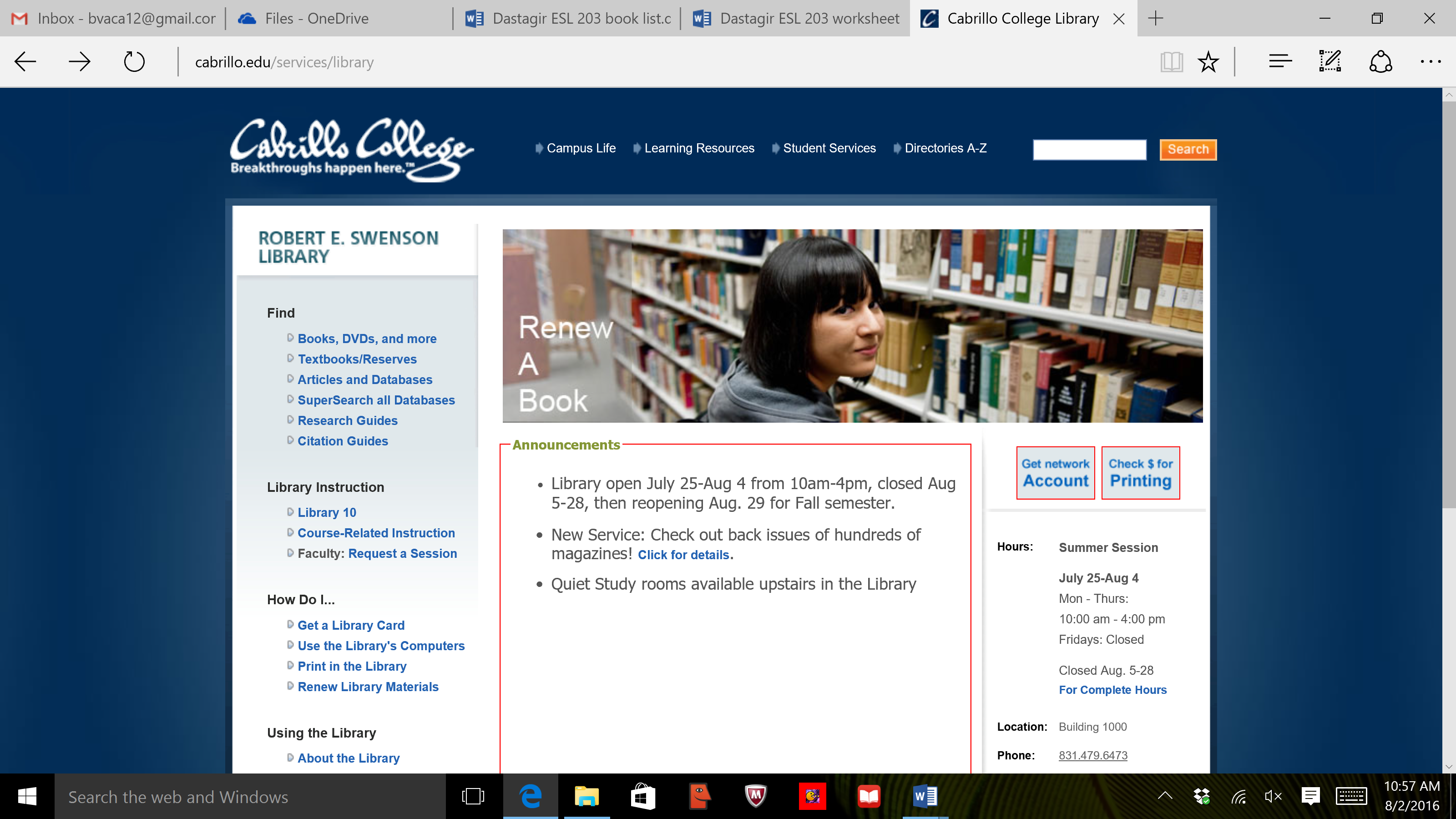 Type the title of your book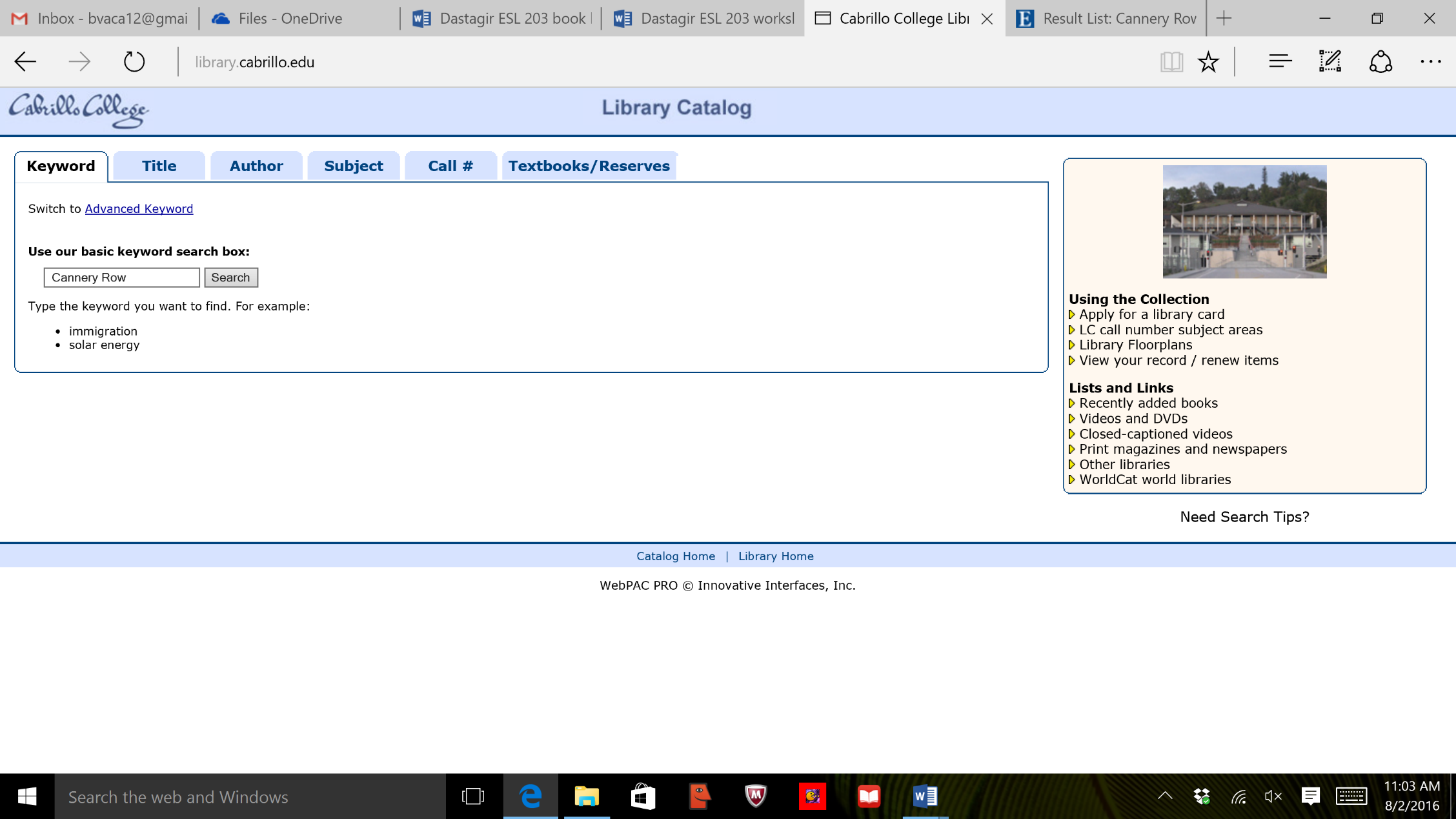 Write down the status, location, and call number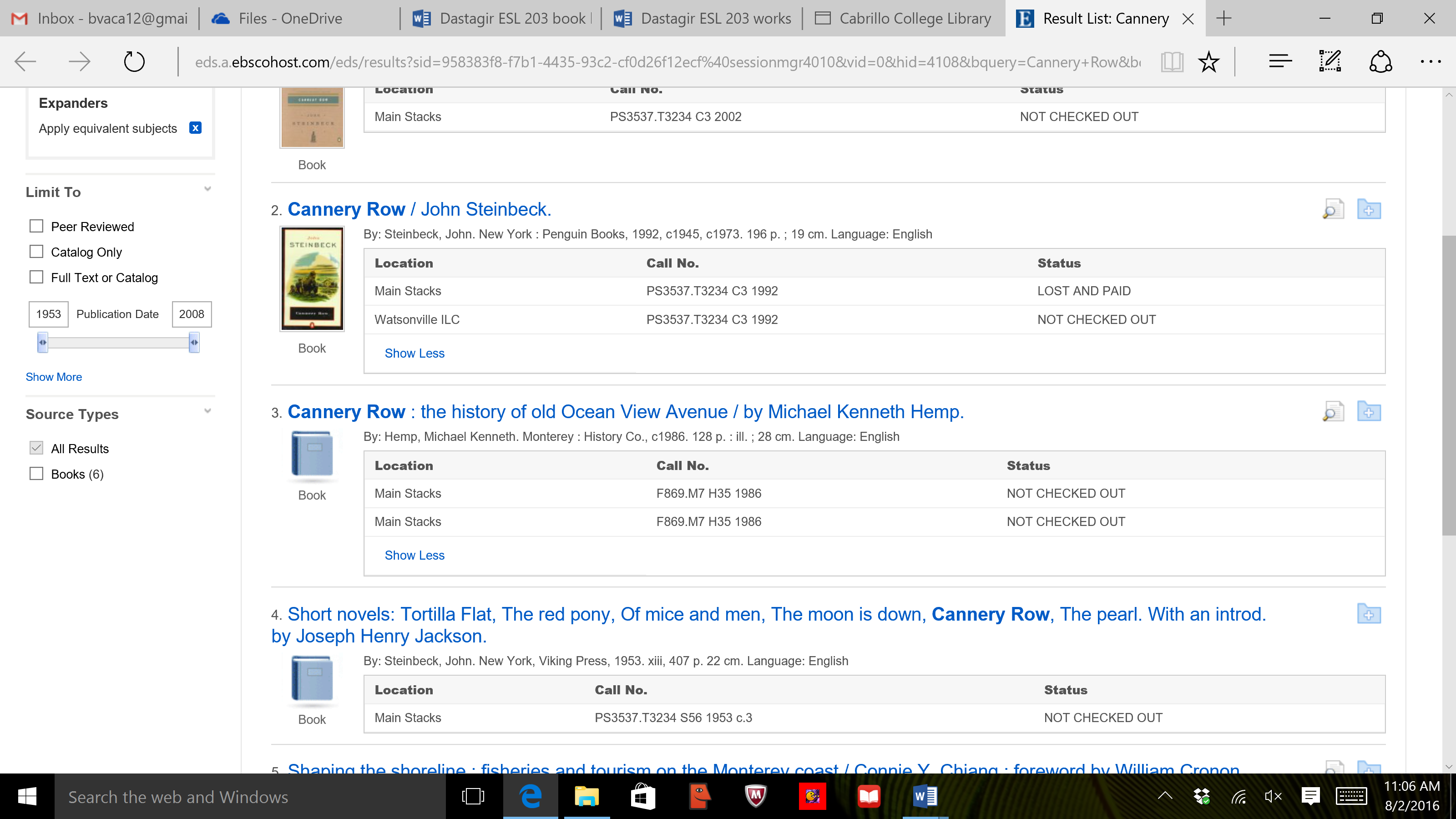 Title:Status:Location:Call number:From the library homepage, click on Find >Articles and DatabasesClick on the EBSCOHost eBook Collection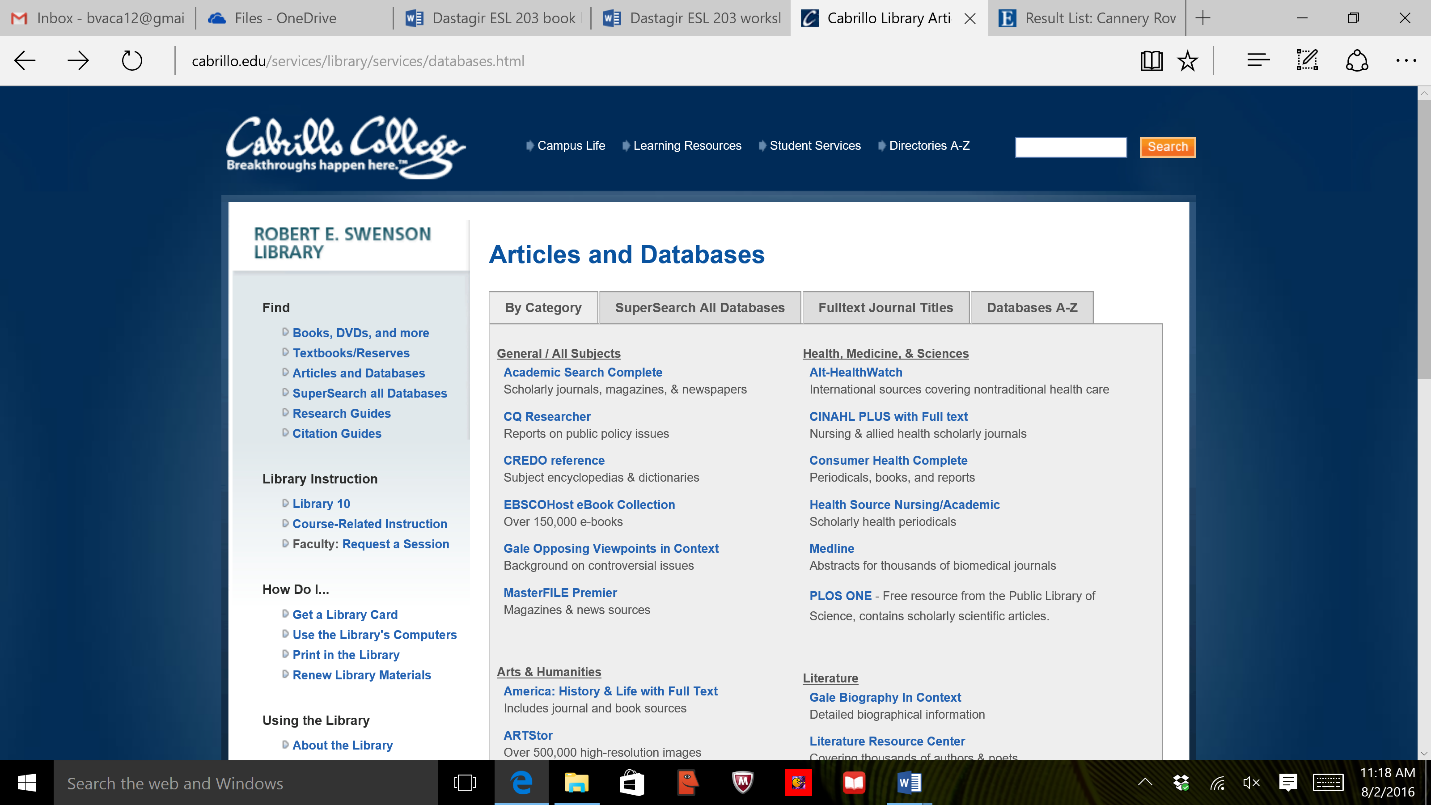 Type the title of your book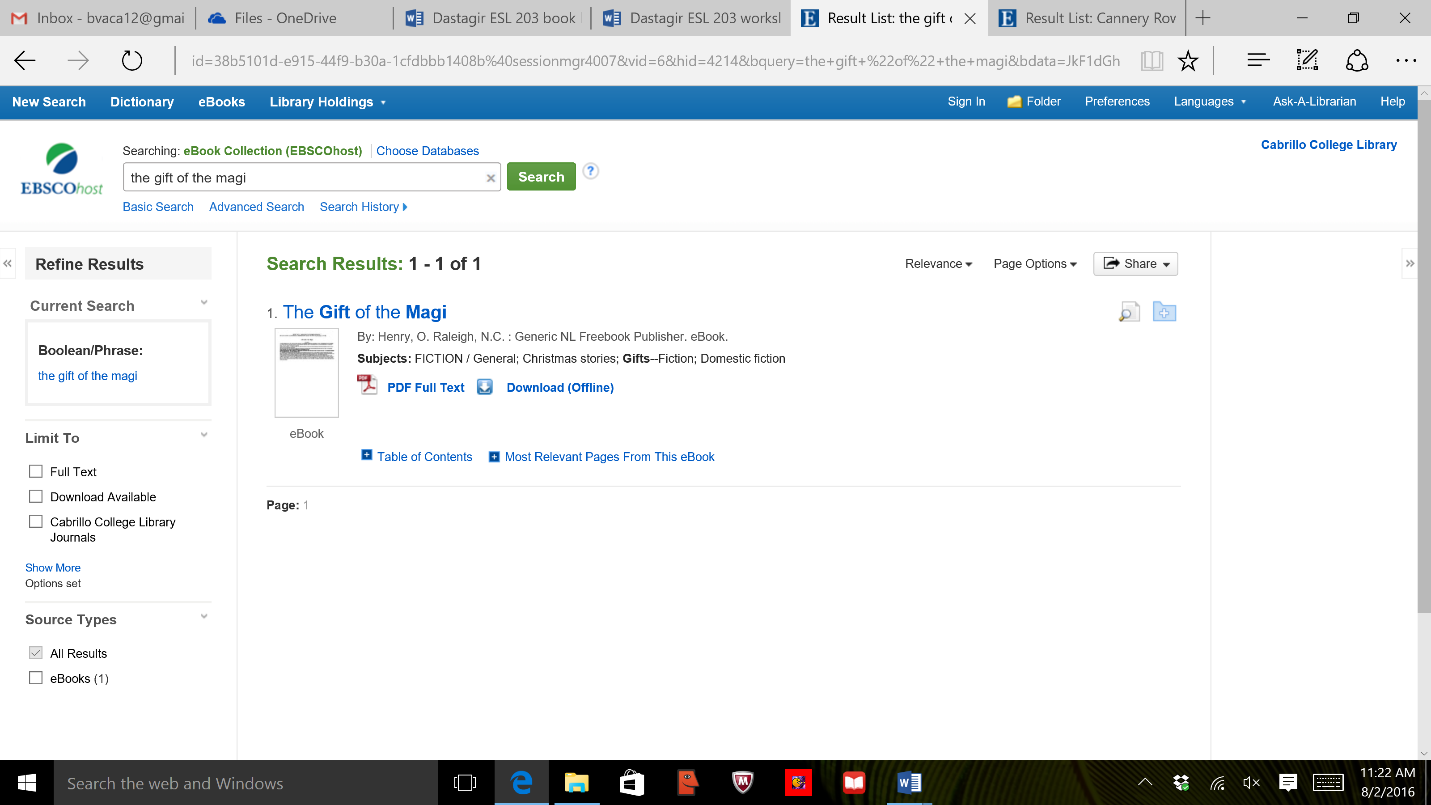 Click on title of selected bookClick on PDF Full Text to open and read book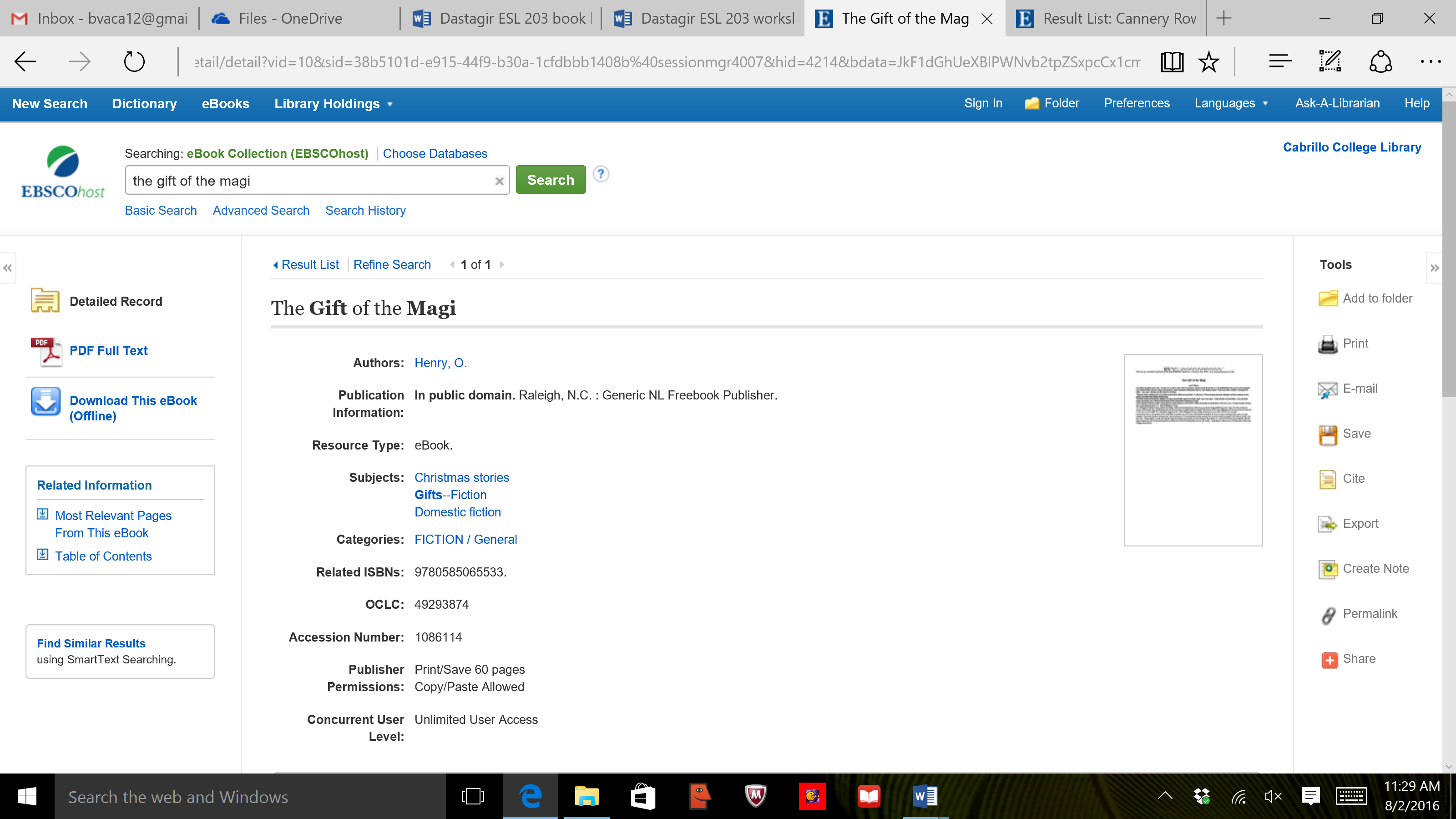 OR Click on E-mail to email yourself the link to open and read later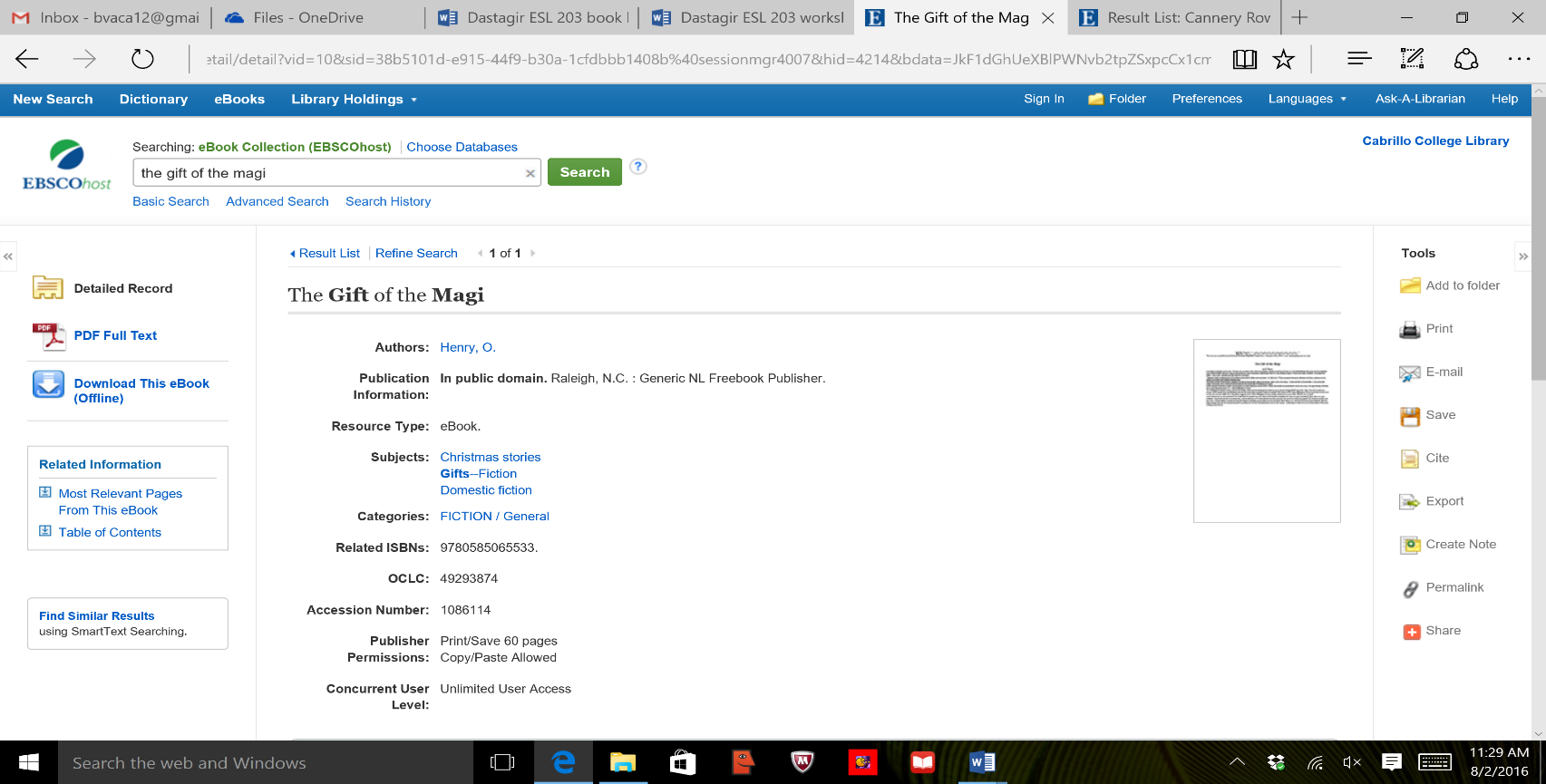 Title:Status:Location:Call number: